Принято на заседании		                                                  Утверждаю:Педсовета  МБДОУ «Берёзка»                                                 Заведующий МБДОУ «Берёзка»Протокол №   от «3» 14.04.2022г     	                         _____________ Казаркина Л.В.                                                                                                     Приказ №28-о                                                                                               от «18» апреля 2022 г                          Отчёт о результатах самообследования за 2021 уч. г.Муниципального бюджетного дошкольного образовательного учреждения«Детский сад комбинированного вида «Берёзка»Город  Кодинск, Кежемский районКодинск, 2022Оглавление:АНАЛИТИЧЕСКАЯ ЧАСТЬ.Общая информация.Муниципальное бюджетное дошкольное образовательное учреждение «Детский сад комбинированного вида «Берёзка» является муниципальным  учреждением.Официальное полное наименование: Муниципальное бюджетное дошкольное образовательное учреждение «Детский сад комбинированного вида «Берёзка».Сокращенное наименование: МБДОУ «Берёзка».Учредитель: Администрация Кежемского района.Юридический адрес: 663491 Красноярский край Кежемский р-он, г.Кодинск,  ул.Усенко,4. Фактический адрес местонахождения: 663491 Красноярский край Кежемский р-он, г.Кодинск, ул.Усенко,4. Телефоны: 8 – (39143) – 22314, 8 – (39143) – 22316.Адрес электронной почты: berjozka.kodinsk@mail.ruАдрес сайта: www.берёзка-дс.рфМБДОУ «Берёзка» осуществляет образовательную деятельность по реализации образовательной программы дошкольного образования в соответствии с нормативно - правовыми актами: -Законом РФ «Об образовании»;- Приказом «Об утверждении Порядка организации и осуществления образовательной деятельности по основным общеобразовательным программам – образовательным программам дошкольного образования»;- Уставом дошкольного образовательного учреждения;- Приказом Министерства образования и науки Российской Федерации от 17 октября 2013 г. № 1155;- Лицензией №9540-л от 07.03.2018, выданной 07.03.2018 года Министерством образования и науки Красноярского края, срок действия лицензии: бессрочно. Имеется лицензия на оказание образовательных услуг по реализации новых образовательных программ, не указанных в приложении  к лицензии 
на осуществление образовательной деятельности: Дополнительное образование детей и взрослых.Дошкольное учреждение расположено в отдельно стоящем двухэтажном здании, выстроенном по типовому проекту. Имеет музыкальный, физкультурный залы, кабинеты педагога – психолога, учителя дефектолога, учителя – логопеда. Территория детского сада имеет зеленые насаждения, клумбы, газоны. На участках имеются теневые навесы и игровое оборудование, на территории ДОУ расположена спортивная площадка, навес для санок и колясок.Вблизи дошкольного учреждения расположены: Кодинская средняя общеобразовательная школа №2.Режим жизнедеятельностиДетский сад работает 5 дней в неделю с 7-00 ч. до 19-00 ч. в соответствии с Уставом МБДОУ, договором с учредителем и родителями (законными представителями) воспитанников. Выходные дни суббота, воскресенье и праздничные дни.Организация режима пребывания детей в МБДОУ составляет 12 часов. Организационно-педагогические условия образовательного процесса, созданные в МБДОУ, обеспечивают выбор оптимальных форм организации детской деятельности, как по содержанию (игровая, исследовательская, трудовая деятельность, экспериментирование), так и по форме (групповая, подгрупповая, индивидуальная).  Проектирование образовательного процесса в МБДОУ представлено гибким режимом жизнедеятельности (по возрастным группам), который корректируется в зависимости от сезона.        В МБДОУ созданы условия для обеспечения безопасной жизнедеятельности воспитанников. Установлена кнопка тревожной сигнализации, автоматическая система пожарной сигнализации и система оповещения при пожаре,  система видеонаблюдения, ведется журнал регистрации экстренных вызовов, техническое обслуживание осуществляет Росгвардия, функционирует система видеонаблюдения. Организовано дежурство вахтера и администрации. Состав воспитанников           В дошкольном учреждении функционирует 8 групп, из них: 3 группы общеразвивающей направленности для детей от 1,5  до 4  лет, 4 группы комбинированной направленности и 1 группа компенсирующей направленности для детей от 5 до 7 лет. Количество детей, посещающих дошкольное учреждение, составляет 127 человек. Образовательная деятельность.Образовательная деятельность осуществляется в тесном сотрудничестве со всеми участниками образовательного процесса. Содержание образовательного процесса в МДОБУ «Берёзка» определяется Основной образовательной программой дошкольного образования, разработанной в соответствии с Федеральным государственным образовательным стандартом ДО к структуре основной образовательной программы дошкольного образования (приказ Минобрнауки России от 17.10. 2013 г. № 1155), с учётом некоторых положений Примерной основной образовательной программой ДО и комплексной образовательной программы дошкольного образования «Детство» /  Т.И. Бабаева, А.Г. Гогоберидзе, О.В. Солнцева и др. — СПб. : ООО «Издательство «Детство- Пресс», 2019.Коррекционно-развивающая работа осуществляется по Адаптированным основным образовательным программы для детей дошкольного возраста с ОВЗ: с тяжелыми речевыми нарушениями (ОНР), с задержкой психического развития. Также в ДОУ осуществляется образование ребёнка с со статусом «ребёнок – инвалид», с частичной включенностью, на основании медицинских показаний. Программы реализуются в течении всего времени пребывания детей в ДОУ.	Образовательная деятельность осуществляется в процессе организации различных видов детской деятельности, осуществляемой в ходе режимных моментов, самостоятельной деятельности детей, совместной деятельности педагогов и детей, взаимодействия с родителями воспитанников с использованием разнообразных технологий. 	В  ДОУ сформированы педагогические сообщества по направлениям:Педагогический союз - социоигровой стиль в работе с детьми. Временные творческие коллективы по сопровождению участников различных конкурсов по разработке программы развития, по разработке Программы воспитания, «Evol-педагог», по празднованию 95 – летия Кежемского района и 9 мая.Образовательная деятельность осуществляется в соответствии с основными направлениями развития детей, согласно ФГОС ДО: социально – коммуникативное развитие, познавательное развитие, речевое развитие, художественно – эстетическое развитие, физическое развитие. Содержание образовательной деятельности определяется возрастными и индивидуальными особенностями развития детей. Содержание образовательной деятельности направлено на достижение воспитанниками возможных достижений (целевых ориентиров) на этапах раннего возраста и завершения дошкольного образования.В ДОУ разработан гибкий режим дня. Режим дня соблюдается в соответствии с функциональными возможностями воспитанников, их возрастом и состоянием здоровья, соблюдается баланс между разными видами активности детей (умственной, физической и др.), их чередование.Вывод: ДОУ функционирует в соответствии с нормативными документами в сфере образования Российской Федерации. Образовательная деятельность в ДОУ организована в соответствии с основными направлениями развития Дошкольного образования в Российской Федерации. ДОУ занимает активную позицию, является участниками и призёрами разных конкурсов. Результаты работы по новой Программе ВоспитанияВ соответствии с Федеральным законом от 31 июля 2020 г. № 304–ФЗ «О внесении изменений в Федеральный закон  «Об образовании в Российской Федерации» по вопросам воспитания обучающихся» ВТК в составе 6 человек: Казаркина Л.В., Михайлова Л.Х., Полякова М.В., Ткачева М.В.,  Сафарова С.И., Кулинич С.П. МБДОУ «Берёзка» была разработана Программа Воспитания, принятая на Педагогическом совете №4 от 30.05.2021года. Реализация Программы Воспитания началась с 1 сентября 2021 года. Программа Воспитания разработана на основе примерной рабочей программы  воспитания для образовательных организаций, реализующих образовательные программы дошкольного образования. Программа Воспитания является компонентом основной образовательной программы дошкольного образования. Структура Программы включает три раздела: целевой, содержательный, организационный. В сентябре ВТК составили календарный план работы Программы Воспитания, с перечнем мероприятий необходимых к проведению ежемесячно, с указанием возраста воспитанников, для которых они запланированы.В ноябре на общем родительском собрании Заведующий МБДОУ Казаркина Л.В. познакомила родителей с Программой Воспитания, а в феврале воспитатели всех групп провели родительские собрания по теме «Реализация программы Воспитания в ДОУ», где были рассмотрены мероприятия, проводимые в рамках реализации Программы.Работа ведется по 3 направлениям Программы – Модулям: «Природа и Я» (экологическое воспитание), «Мы живём в России»(патриотическое воспитание),  «Маленький человек и большой мир» (нравственное воспитание). В рамках Модуля «Природа и Я» проводятся Акции: «Весна идёт или чистый город», «Зверье моё», «Много снега-много хлеба», Покормите птиц зимой», «Дышит ли растение?»; экскурсии и целевые прогулки: «Земля –кормилица»,  «Дары Земли – матушки и Осени – красавицы», «Краски осени», «Вот и к нам пришла зима», «Зимушка – зима», «Весна идет!», «Улыбкой ясною природа сквозь сон встречает утро года…Снег растаял, исчезла вода…», «Шестиногие малыши», «Весенние заботы птиц». В группах присутствует коллекционирование: «Такие разные листочки», «Интересные шишки»,  «Волшебное перо», «Загадочные ракушки». Проводятся праздники и развлечения: «Осенний бал», ярмарка «Берёзкины подворья» и др. Дети участвуют в городских, районных, краевых конкурсах, посвященных  экологическому воспитанию.	В рамках Модуля «Мы живём в России» организуются экскурсии и целевые прогулки: посещение Кежемского  историко – этнографического музея, городской детской библиотеки, посещение сквера «Памяти Ангарских деревень», семейное Посещение «Памятника строителям Богучанской ГЭС», семейная экскурсия «Смотровая площадка БоГЭС», «Прогулка по родному городу», «Мои любимые места в городе». Проводятся праздники, связанные с календарными датами России: 23 февраля, 8 Марта, Новый год, День Победы, День Защиты детей, а так же народные праздники: «Калядки», «Масленица» и т.д. В феврале была организована Детская Зимняя Олимпиада: были проведены  различные  мероприятия: соревнования, эстафеты, тренировки. В настоящее время детский сад готовится к значимому событию – Юбилею  Кежемского района, дети принимают участие в «Ангарской звездочке», разучивают стихи, песни, танцы, выполняют творческие работы с поздравлениями Района и города. В рамках патриотического воспитания организуются Выставки, музеи в саду и группе, посвященные памятным датам, а так же дети активно участвуют во всероссийских акциях: «Георгиевская ленточка»,  «Окна Победы», конкурсах, посвященных патриотическому воспитанию («История России в стихах», «Всему начало здесь в краю родном» и т.д.)В рамках Модуля  «Маленький человек и большой мир» в саду плодотворно работают следующие формы: Клуб «Заботливых отцов», «Родники», дружеское визитирование, «Клубный час», «Утренний сбор», «Утро радостных встреч», Волонтёрство,  «Детский совет» (Воспитание коммуникативных навыков, взаимодействие со сверстниками, умение договариваться, выход из конфликтных ситуаций, уважение к младшим и старшим,  воспитание самостоятельности, инициативности и т.д.). Регулярно проводятся развлечения: «День рождения Детского сада», «Бумажная вечеринка»», «День смеха», «День рождения детей», «Праздник дружбы». 	В настоящее время продолжается реализация Программы Воспитания, успешно решаются задачи Программы, при необходимости по итогам учебного года будут внесены корректировки на будущий учебный год на итоговом Педагогическом Совете. Оценка организации учебного процессаСодержание учебного процесса в ДОУ определяется целями и задачами Основной образовательной программы, а также Адаптированными основными образовательным программами. Организации учебного процесса в ДОУ осуществляется через: непосредственно – образовательная деятельность; игровую деятельность; познавательно-исследовательскую деятельность; коммуникативную деятельность; изобразительную, музыкальную и физическую деятельность. Занятия и другая образовательная деятельность (ОД) организуется и проводится с педагогами в соответствии с ООП ДО, расписания ОД, разработанного в соответствии с Санитарными правилами СП 2.4.3648-20 «Санитарно-эпидемиологические требования к организациям воспитания и обучения, отдыха и оздоровления детей и молодежи». В ДОУ используются индивидуальные, групповые, фронтальные формы организации обучения. ОД организуется в различных видах деятельности по всем основным направлениям развития детей согласно ФГОС ДО. При организации ОД ведущими являются игровые методы, методы проблемного и развивающего обучения, также словесные и наглядные. 	Педагоги ДОУ используют технологии: «Социоигровая педагогика и драмогерменевтика» В.М. Букатов, песочная терапия, тестопластика, мнемотехника, техника «декупаж» и  «граттаж», утренний сбор, детский совет, клубный час, час свободной игры, план-дело-анализ, игровое время в раннем возрасте, ситуации дня, творческая мастерская в раннем возрасте, утро радостных встреч, биоэнергопластика, обучение чтению с помощью кубиков Зайцева, ИКТ, «Стань школьником с Робобориком», «Работа с неговорящими детьми» методика Новиковой-Иванцовой Т.Н.», проектная технология и др. Апробированы и внедрена форма дистанционного сотрудничества с родителями и организации образовательной деятельности с детьми. Педагогами осуществляется педагогическая диагностика освоения детьми образовательных программ с целью оценки эффективности педагогических действий, дальнейшего планирования, построения образовательной траектории развития детей и профессиональной коррекции особенностей развития.В ДОУ разработана программа Воспитания. Дополнительное образование: в ДОУ продолжается работа по реализации дополнительной общеобразовательной программы технической направленности «РОБОТОТЕХНИКА LEGO WeDо» на платной основе, услугу получают 22 ребенка, начата работа по реализации дополнительной общеобразовательной программы социально-гуманитарной направленности «Английский язык для старших дошкольников», услугу получают 15 человек.Вывод: Организация учебного процесса в ДОУ осуществляется в соответствии с годовым планированием, с основной общеобразовательной программой дошкольного образования на основе ФГОС ДО и учебным планом. Количество и продолжительность непосредственно образовательной деятельности, устанавливаются в соответствии с санитарно-гигиеническими нормами и требованиями. При организации учебного процесса педагоги ДОУ используют личностно – ориентированный и деятельностный подход, а также успешные педагогические практики.Анализ анкетирования родителей на выявление удовлетворённости родетей работой ДОУ и коллектива показал 90 % удовлетворены полностью, 95 % удовлетворены компетентностью персонала  (профессиональной грамотностью) при предоставлении.Система управления организацииОрганами управления являются:Управляющий совет, Общее собрание коллектива, Педагогический совет , Родительский комитетПрофессиональный союз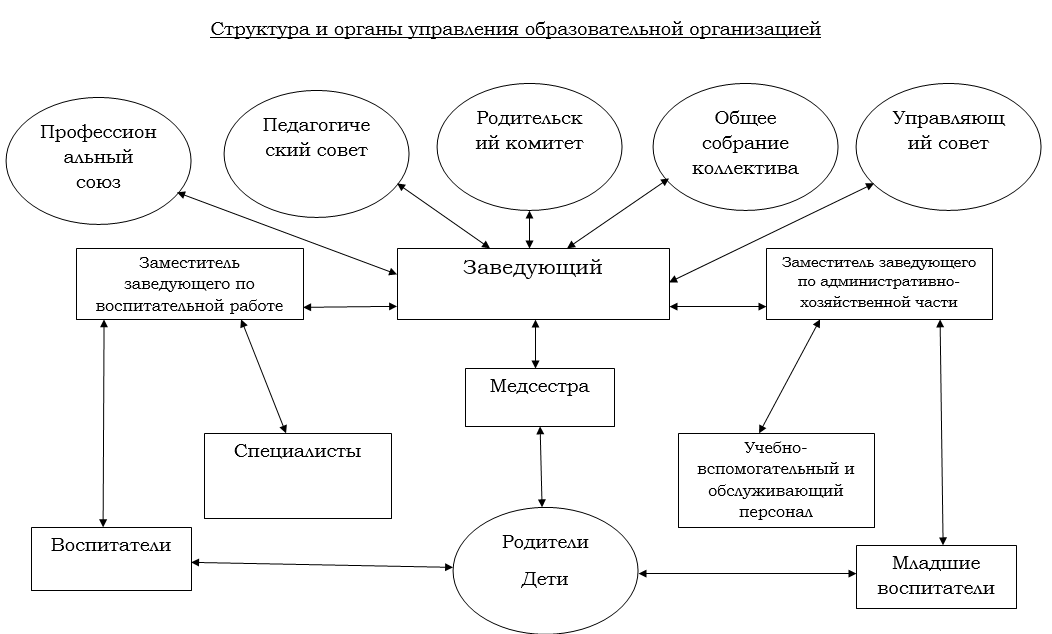 Содержание и качество подготовки обучающихся (воспитанников), востребованность выпускниковОрганизация учебного процессаОсновной формой организации процесса обучения в ДОУ является непосредственно – образовательная деятельность. Непосредственно – образовательная деятельность организуется и проводится с педагогами в соответствии с ООП ДО, расписания НОД, разработанного в соответствии с требованиями СанПин 2.4.3648-20 к режиму дня и организации воспитательно - образовательного процесса. В ДОУ используются индивидуальные, групповые, фронтальные формы организации обучения. НОД организуется в различных видах деятельности по всем направлениям развития детей: социально – коммуникативное развитие включает, познавательное развитие, речевое развитие, художественно – эстетическое развитие, физическое развитие. При организации НОД ведущими являются игровые методы, методы проблемного и развивающего обучения, также словесные и наглядные. В организации обучения педагогами используются разнообразные технологии и успешные практики: проектная технология, социоигровая технология, мнемотехника, карты Тони Бьюзена, ИКТ-технология, ТРИЗ-технология, детский совет, утренний сбор, утро радостных встреч, ситуации дня, игровое время. Педагогами осуществляется педагогическая диагностика освоения детьми образовательных программ с целью оценки эффективности педагогических действий, дальнейшего планирования, построения образовательной траектории развития детей и профессиональной коррекции особенностей развития.Качество кадрового обеспечения.Количество педагогических работников (без совместителей) Стаж работы (по педагогам) Квалификация педагогов в детском садуУчастие и победы в конкурсахУчастие педагогов в профессиональных конкурсах 2021 г.:Участие детей в конкурсах, фестивали и других мероприятиях 2021 г.: Инновационная работаМБДОУ «Берёзка» с 2020 года состоит в краевом сообществе сетевых дошкольных образовательных организация, реализующих «ООП Вдохновение» и/или  модель создания условий для развития у детей дошкольного возраста инициативы и самостоятельности.В Региональный образовательный атлас  направлены практики:Развитие познавательной активности детей раннего дошкольного возраста.«Гимнастика для мозга» - Индивидуальная коррекционно-развивающая программа с элементами кинезиотерапии для дошкольника с ДЦП.Качество учебно-методического обеспечения (УМК)В ДОУ имеется необходимое методическое обеспечение:Методическая литература, пособия, альбомы, частные методики, методические пособия, методические рекомендации, методические разработки. Учебно-наглядные пособия: изобразительные, плакаты, картины, фотографии, модели, наглядный и раздаточный математический материал, предметы декоративно-прикладного искусства, игрушки и игровые предметы, дидактические игры, демонстрационный и раздаточный материал, репродукции картин и дидактических картинок, наборы музыкальных инструментов, записи музыки различных жанров, библиотека детской художественной литературы. К учебному году обновляется наглядный и демонстрационный материал. В помощь воспитателю разработаны методические рекомендации по организации педагогического процесса в рамках Федеральных государственных образовательных стандартов: Программа по профилактике детского дорожно-транспортного травматизма. Авторы – составители Михайлова Л.Х. – зам.зав. по ВР, Федулина В.А. – учитель дефектолог.  Программа содержит план работы с детьми и родителями, и дополнительные материалы: игры, художественные произведения, сценарии мероприятий, картотеку электронных материалов.Программа по формированию основ пожарной безопасности. Авторы – составители Михайлова Л.Х. – зам.зав. по ВР, Федулина В.А. – учитель дефектолог.  Программа содержит план работы с детьми и родителями, и дополнительные материалы: игры, художественные произведения, сценарии мероприятий, картотеку электронных материалов.Методическая разработка «Применение цифровых и дистанционныхобразовательных технологий в деятельности педагога-психолога при реализации программы дошкольного образования». Автор – составитель – Хорошая Татьяна Николаевна, педагог-психолог. В разработке представлен опыт работы педагога-психолога в дистанционном формате с детьми разных возрастных групп. Разработка содержит картотеку ссылок на игры, разработанные педагогом – психологом на образовательной платформе Learning Apps.Методическая разработка «Индивидуальная коррекционно - развивающая программа с элементами кинезиотерапии для дошкольника с ДЦП «Гимнастика для мозга». Автор – составитель – Хорошая Татьяна Николаевна, педагог-психолог. Программа разработана с целью активизации межполушарного, правополушарного и левополушарного воздействия у ребёнка с ДПЦ для повышения познавательной активности. Программа содержит тематический план занятий и комплексы упражнений.Методическая разработка «Формирование элементарных математических представлений у детей подготовительной к школе группы с задержкой психического развития». Автор – составитель – Федулина Валентина Александровна, учитель – дефектолог. Разработка содержит сценарии непосредственно-образовательной деятельности по ФЭМП в рамках тематического планирования ДОУ.Методическое пособие «Организация работы со старшими дошкольниками в летний период». Автор – составитель – Полякова Марина Вадимовна, воспитатель. Пособие разработано как программа работы на летний период и содержит: формы оздоровления, расписание, планирование, комплексы гимнастики, игры, беседы, опыт и экспериментирование и т.д.Методический сборник конспектов занятий по речевому развитию детей подготовительной к школе группы в рамках тематического планирования ДОУ. Автор – составитель – Гадиева Мария Андреевна, воспитатель. Сборник содержит конспекты непосредственно – образовательной деятельности по речевому развитию в рамках тематического планирования ДОУ.Методический сборник «Занимательный материал по формированию элементарных математических представлений у старших дошкольников». Автор – составитель – Горбатюк Зоя Ильинична, воспитатель. Сборник содержит сборнике представлена подборка игр с цифрами и числами, с геометрическими фигурами, с палочками, математические логические игры, задачи и упражнения, занимательные задачки.Методический сборник «Я считалку заучу и друзей я научу» для детей старшего дошкольного возраста. Автор – составитель – Ткачева Марина Владимировна, учитель – логопед. Сборник содержит подборку считалок в рамках тематического планирования ДОУ. В сборнике имеются авторские считалки детских авторов, а также переработанные и придуманные учителем – логопедом.Методический сборник «Заполни пустые клетки». Автор – составитель Казаркина Лариса Владимировна, заведующий МБДОУ «Берёзка». Пособие представляет презентацию с материалами образцов заданий. Цель – развитие пространственного и логического мышления дошкольников, развитие умений распознавать определённую систему расположения предметов. На сборник имеется ссылка: https://disk.yandex.ru/i/XPIGQ5nzZPmwcA Качество библиотечно-информационного  и информационного обеспечения Библиотечно-информационное обеспечение образовательного процесса ДОУ включает: наличие официального сайта ДОУ в сети Интернет. С целью взаимодействия между участниками образовательного процесса (педагоги, родители, дети), обеспечения открытости и доступности информации о деятельности дошкольного образовательного учреждения, создан сайт ДОУ, на котором размещена информация, определённая законодательством. С целью осуществления взаимодействия ДОУ с органами, осуществляющими управление в сфере образования, с другими учреждениями и организациями, подключен Интернет, активно используется электронная почта, сайт. Использование современных информационно-коммуникационных технологий в воспитательно- образовательном процессе: Программное обеспечение имеющихся компьютеров позволяет работать с текстовыми редакторами, с Интернет ресурсами, фото, видео материалами и пр. Информационное обеспечение существенно облегчает процесс документооборота, составления отчётов, документов по различным видам деятельности ДОУ, проведения самообследования, самоанализа, мониторинга качества образования,  использование компьютера в образовательной работе с детьми. Методическое обеспечение при использовании ИКТ направлено на оказание методической поддержки педагогам в использовании ИКТ, развитие их творческого потенциала. В  ДОУ созданы необходимые условия: имеется 9 компьютеров и 12 ноутбуков, 11 принтеров, один из них цветной, экран и 2 проектора.Материально-техническая база В дошкольном учреждении создана достаточная материально-техническая база для жизнеобеспечения и развития детей, систематически ведется работа по созданию необходимой предметно-развивающей среды.В учреждении имеются необходимые помещения и зоны.Предметно-пространственное окружение ДОУ оформлено эстетично.В каждой возрастной группе создана своя предметно-развивающая среда, Каждая группа имеет групповое помещение, отдельную спальню, приёмную, туалетную комнаты. Групповые комнаты включают игровую, познавательную, обеденную зоны. Группы оборудованы необходимой мебелью, мягким инвентарём. Пополняются современным игровым оборудованием, игрушками, неоформленным материалом, ширмами, сквозными полочками, подиумами и др. При оформлении групповых помещений воспитатели исходят из требований безопасности используемого материала для здоровья воспитанников, а также характера воспитательно-образовательной модели, которая лежит в основе планирования и оборудования группы.В ДОУ имеется медицинский блок, состоящий из кабинета для медицинских работников, 1 изолятора, процедурного кабинета. В медицинском блоке имеется оборудование для оказания первой помощи, проведения медосмотра, для обеззараживания воздуха, для организации профилактических прививок и хранения вакцины.Оборудован физкультурный зал.Физкультурный зал располагает видами оборудования, необходимыми для ведения физкультурно-оздоровительной работы с детьми: комплект мягких модулей из 14 предметов,  мячи, предметы для выполнения общеразвивающих упражнений, гимнастические стенки, скамейки, кольца для метания, тренажёры, оборудование, позволяющее в игровой форме формировать навыки безопасного поведения на дороге (комплект по ПДД) – мигающие светофоры, работающие от аккумуляторов, макет перекрестка, интерактивная доска, дорожные знаки, плакаты, накидки.В помещении ДОУ оборудованы кабинеты педагога-психолога, учителя-дефектолога и учителя-логопеда, способствующие эффективной коррекционно-развивающей работе с детьми. Кабинет психолога оснащен ноутбуком и оборудованием для сенсорной комнаты, имеется стол с подсветкой для работы с песком, индивидуальный мольберт, сухой бассейн и мягкий модуль. В кабинете учителя-дефектолога имеется стол с подсветкой для работы с песком и зеркало с подсветкой для индивидуальной работы с ребенком. В кабинете учителя-логопеда имеется зеркало с подсветкой для индивидуальной работы с ребенком.В  музыкальном зале  установлено цифровое пианино, музыкальная установка, наборы музыкальных инструментов, атрибуты для танцев.Групповые участки в количестве 8 обеспечены минимальным набором игровых построек,  установлены малые формы. На физкультурной площадке и в автогородке педагоги проводят с детьми обучающие занятия.Пищеблок оборудован производственными электроплитами, электросковородой, производственной универсальной машиной, 7 холодильников, 3 морозильные камеры, водонагреватель.Прачечный блок оборудован 2 стиральными бытовыми машинами, гладильным аппаратом, сушилкой электрической. Приобретена одна стиральная машина, так как одна из имеющихся находится в аварийном состоянии.Согласно плану подготовки к новому учебному 2021-2022 учебного года был произведен косметический ремонт некоторых помещений детского сада, заменены 8 регистров отопления.ДОУ финансируется за счет муниципального бюджета, средств родителей воспитанников и краевых субвенций.  Однако финансирования недостаточно для реализации современных требований (условий) для организации дошкольного образования – недостаточно средств на приобретение игрушек, периодических изданий, мягких модулей, посуды. Кроме этого, много средств тратится на оплату льготного проезда педагогам до места отдыха и обратно.  Остается проблемой работа теплосчетчика.Необходимо решать проблему по состоянию теневых навесов. Необходимо постоянная замена регистров отопления. Необходим ремонт отмостки, ремонт санузла в группе «Росинка», частичный ремонт полового кафеля в умывальной группы «Вишенка».Функционирование внутренней системы оценки качества образования (ВСОКО)В ДОУ сформирована и действует рабочая группа, осуществляющая внутреннюю систему оценки качества образования (ВСОКО).  Цель проведения ВСОКО В ДОУ: установление соответствия качества дошкольного образования в ДОУ ФГОС ДО и ФЗ № 273 «Об образовании в Российской Федерации». Методы сбора информации: - анкетирование; - анализ документов; - беседы; - наблюдение; - самоанализ и самооценка;   - отчетность педагогов; - посещение НОД и других мероприятий;- аналитические справки по результатам контроля.Рабочая группа по ВСОКО осуществляет оценку качества условий и оценку качества организации образовательного процесса. За 2020 г. проведены 2 организационных заседания рабочей группы по обсуждению материалов оценки качества. На основании результатов оценки по блокам:I блок - Качество образовательного процесса с детьми ОВЗ в комбинированных группах.II блок - Качество проведения организации прогулки.III блок - Качество организации часа свободной игры.IV блок - Качество организации трудовой деятельности.V блок - Качество НОД.VI блок - Организация образовательного процесса в группах раннего возраста.VII блок - Качество организации праздников и досугов.Мероприятия по улучшению качества образования в ДОУ планируются и выполняются в соответствии с требованиями ФГОС ДО и ФЗ № 273 «Об образовании в Российской Федерации». РЕЗУЛЬТАТЫ АНАЛИЗА ПОКАЗАТЕЛЕЙ ДЕЯТЕЛЬНОСТИ ОРГАНИЗАЦИИЗаведующий МБДОУ «Берёзка»						Казаркина Л.В.№НаименованиеСтраницы АНАЛИТИЧЕСКАЯ ЧАСТЬАНАЛИТИЧЕСКАЯ ЧАСТЬОбщая информация2Образовательная деятельность3Система управления ДОУ6Содержание и качество подготовки воспитанников, востребованность выпускников6Организация учебного процесса7Качество кадрового обеспечения7Качество учебно-методического обеспечения9Качество информационного и библиотечно-информационного обеспечения10Материально-техническая база11Функционирование внутренней системы оценки качества образования11РЕЗУЛЬТАТЫ АНАЛИЗА ПОКАЗАТЕЛЕЙ ДЕЯТЕЛЬНОСТИ ОРГАНИЗАЦИИРЕЗУЛЬТАТЫ АНАЛИЗА ПОКАЗАТЕЛЕЙ ДЕЯТЕЛЬНОСТИ ОРГАНИЗАЦИИ12Оценка  содержания и качество подготовкиОценка  содержания и качество подготовкиОценка  содержания и качество подготовкиГод Количество выпускников Качество подготовки2019 год24 человека24 выпускников , 17 ОВЗ. Высокая возрастная норма – 5Стабильная середина – 11«Группа риска» - 5 «Группа беда» - 1 Н/Д- 22020 год 23 человека23 выпускника,  ОВЗ - 14Высокая возрастная норма - 6Стабильная середина - 8«Группа риска» - 8«Группа беда» - 02021 год25 человек24 выпускника, ОВЗ – 16 человекВысокая возрастная норма - 5Стабильная середина - 13«Группа риска» - 4«Группа беда» - 1Не диагностирован - 1Востребованность воспитанниковВостребованность воспитанниковВостребованность воспитанниковВостребованность воспитанниковШкола2019 год2020 год2021 годМБОУ КСОШ № 2181616МБОУ КСОШ № 3 234МБОУ КСОШ № 44332422231 ребенок выехал за пределы района2 ребенка выехали из района201920202021202120201920202021До 3-х лет0033-5 лет0105-10 лет43110-15 лет24215-20 лет54720 и более997201920202021Нет категории1087Первая категория699Высшая категория444№КонкурсыУровеньКол-во участниковРезультатАкция «Физическая культура и спорт – альтернатива пагубным привычкам»региональный этап. Номинация «Физкультурно-оздоровительные технологии». Всероссийская, заочная1 педагог-психолог, 7 детейУчастие«Детский совет по настоящему»Краевой 1Победитель «Как мы меняемся»Краевой42 финалиста, 2 лауреата «Развивающая игрушка»Краевой 1Участие «Мир понарошку»Краевой 1Финалист Мероприятия, конкурсы, конференции и т.д.РезультатУровеньФестиваль-конкурс «Ангарская звёздочка»1,2,3 места в разных номинациях, участиерайонныйВсемирный день воды2, 3 место в разных номинацияхрайонный«Звезда Арктики – Умка»участиеКраевой «Противопожарная агитация»участиеРайонный «Мой друг – Чебурашка»1,2 место в категории до 4-х лет, 1,3 место в категории 5-7 летРайонный «Мы твои друзья природа» 2 ребёнка победителя, остальные участиеРайонный «Наследники Победы»1, 3 местоРайонный «Остановим пожар словом и делом»1 место номинация «Видеоролик», 2 место «Коллаж», 2 место чтец, 3 место плакатРайонный «Память нашей Победы»2 место – чтец, 2 место – рисунок, остальные участиеРайонный Акция «Покормите птиц зимой»участиеРайонный Акция «Сохраним лес живым»Участие Районный «Тайга без огня»1, 2, 3 места в разных номинацияхКраевой «Творцы будущего 2021. Животный мир глазами художника»1 место 1 ребёнок, 2 место разделили 2 группыКраевой «Фестиваль патриотической песни»Участие Районный Конференция «Хочу всё знать»Победители Районный«Я люблю суп»2 участника 2 местокраевойОбеспеченность компьютерной техникойОбеспеченность компьютерной техникойИз нихИспользуются в учебном процессе8Из нихВ управлении 2Приобретение годаПриобретение годаДва ноутбука№ п/пПоказателиЕдиница измерения1.Образовательная деятельность1.1Общая численность воспитанников, осваивающих образовательную программу дошкольного образования, в том числе:127 человек1.1.1В режиме полного дня (8-12 часов)127 человек1.1.2В режиме кратковременного пребывания (3-5 часов)01.1.3В семейной дошкольной группе01.1.4В форме семейного образования с психолого-педагогическим сопровождением на базе дошкольной образовательной организации01.2Общая численность воспитанников до 3 лет 24 человека1.3Общая численность воспитанников от 3 до 8 лет103 человек1.4Численность/удельный вес численности воспитанников в общей численности воспитанников, получающих услуги присмотра и ухода:127 чел./100%1.4.1В режиме полного дня (8-12 часов)127/100%1.4.2В режиме продленного дня (12-14 часов)01.4.3В режиме круглосуточного пребывания01.5Численность/удельный вес численности воспитанников с ограниченными возможностями здоровья в общей численности воспитанников, получающих услуги:42 человека /33,8%1.5.1По коррекции недостатков в физическом и (или) психическом развитии8 человека/18%1.5.2По освоению образовательной программы дошкольного образования34 человек/79%1.5.3По присмотру и уходу01.6Средний показатель пропущенных дней при посещении дошкольной образовательной организации по болезни на одного воспитанника3,01.7Общая численность педагогических работников, в том числе:22 человек1.7.1Численность/удельный вес численности педагогических работников, имеющих высшее образование12 человек/56%1.7.2Численность/удельный вес численности педагогических работников, имеющих высшее образование педагогической направленности (профиля)10 человек/44%1.7.3Численность/удельный вес численности педагогических работников, имеющих среднее профессиональное образование 11 человек/48%1.7.4Численность/удельный вес численности педагогических работников, имеющих среднее профессиональное образование педагогической направленности (профиля)9 человек/44%1.8Численность/удельный вес численности педагогических работников, которым по результатам аттестации присвоена квалификационная категория, в общей численности педагогических работников, в том числе:14 человек/52%1.8.1Высшая4 человека 1.8.2Первая10  человек1.9Численность/удельный вес численности педагогических работников в общей численности педагогических работников, педагогический стаж работы которых составляет:21 человек/100%1.9.1До 5 лет3 человека/13%1.9.2Свыше 30 лет3 человека/13%1.10Численность/удельный вес численности педагогических работников в общей численности педагогических работников в возрасте до 30 лет 2 человека/10%1.11Численность/удельный вес численности педагогических работников в общей численности педагогических работников в возрасте от 55 лет2 человека/5%1.12Численность/удельный вес численности педагогических  и административно – хозяйственных работников, прошедших за последние 5 лет повышение квалификации/профессиональную переподготовку по профилю педагогической деятельности или иной осуществляемой в образовательной организации деятельности, в общей численности педагогических и административно – хозяйственных работников27 человек/100%1.13Численность/удельный вес численности педагогических  и административно – хозяйственных работников, прошедших повышение квалификации по применению в образовательном процессе федеральных государственных образовательных стандартов в общей численности педагогических и административно – хозяйственных работников23 человека/96%1.14Соотношение «педагогический работник/воспитанник» в дошкольной образовательной организации22 человека/127 человек1.15Наличие в образовательной организации следующих педагогических работников:1.15.1Музыкального руководителяДа1.15.2Инструктора по физической культуреДа1.15.3Учителя - логопедаДа1.15.4ЛогопедаНет1.15.5Учителя - дефектологаДа1.15.6Педагога - психологаДа2.Инфраструктура2.1Общая площадь помещений, в которых осуществляется образовательная деятельность, в расчете на одного воспитанника3,32 м²2.2Площадь помещений  для организации дополнительных видов деятельности воспитанников273,7 м²2.3Наличие физкультурного залаДа2.4Наличие музыкального залаДа2.5Наличие прогулочных площадок, обеспечивающих физическую активность и разнообразную игровую деятельность воспитанников на прогулкеДа